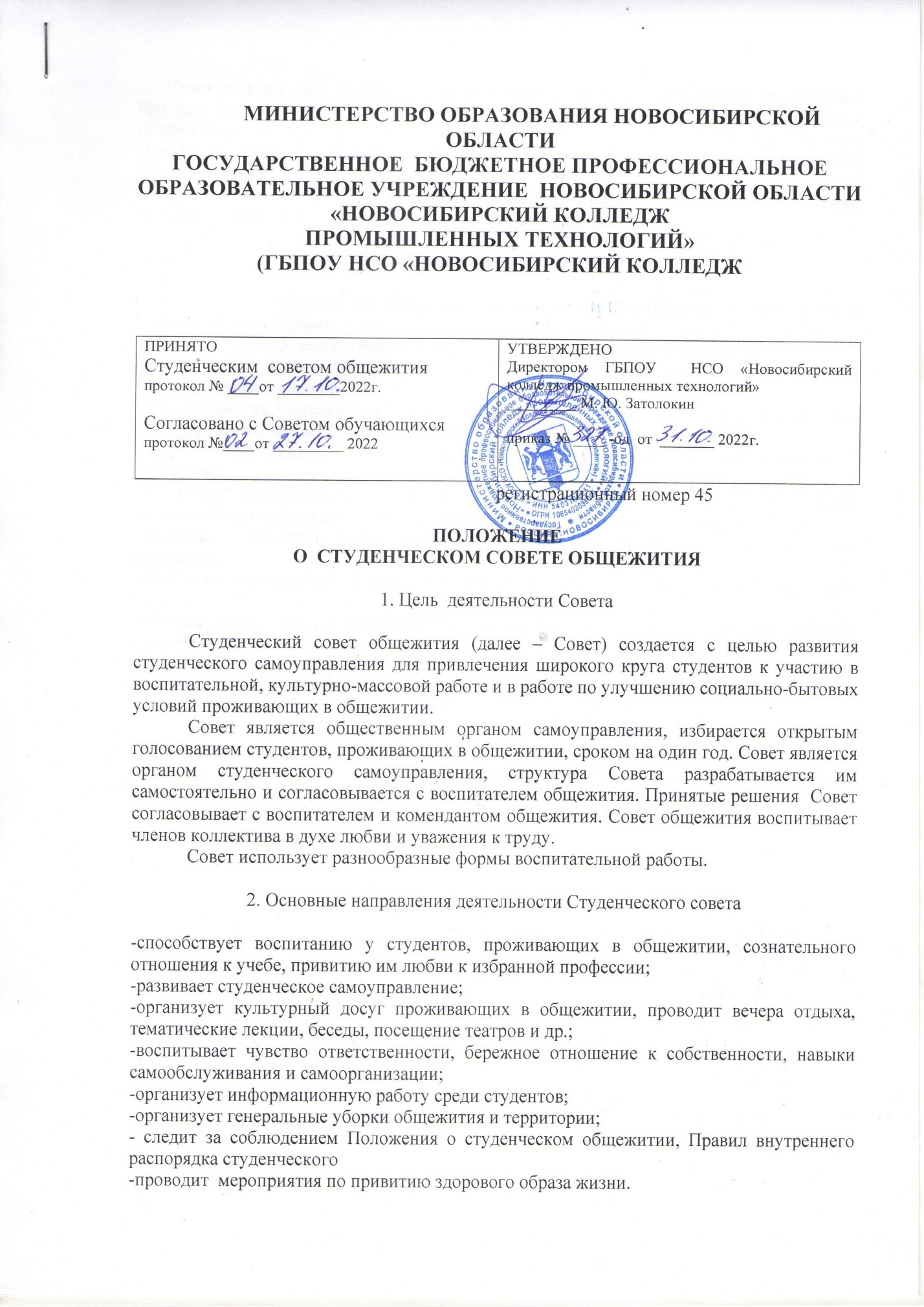 Совет осуществляет контроль за размещением студентов в общежитии, за созданием бытовых условий, организует самообслуживание, следит за тем, чтобы помещения, оборудование и инвентарь находились в хорошем состоянии, добивается соблюдения Правил внутреннего распорядка общежития, организует соревнования и конкурсы на лучшую комнату.При совете могут быть созданы инициативные группы: бытовая, культурно-массовая, санитарная и другие.  Группы возглавляются членами совета.3. Права Совета общежитияСовет общежития на своих заседаниях и общих собраниях проживающих в общежитии имеет право:- заслушивать сообщения о работе членов совета, старост комнат и этажей; -ставить перед администрацией  колледжа вопросы об улучшении жилищно-бытовых условий  проживающих в общежитии;-приглашать на заседания Совета студентов, нарушающих Правила внутреннего распорядка, условия договора о проживании;-вносить свои предложения администрации техникума о поощрении и наказании  студентов;-передавать документацию, подтверждающую случаи нарушения студентами Правил внутреннего распорядка и Устава в Комиссию по профилактике правонарушений;-объявлять  студентам, нарушающим Устав, Правила внутреннего распорядка, устное замечание;-ставить в известность родителей студентов и их опекунов обо всех случаях нарушения Правил;-ходатайствовать перед администрацией о поощрении членов Совета за успехи в развитии студенческого самоуправления.4. Взаимоотношения со структурными подразделениями	В своей работе Совет взаимодействует с воспитателем общежития, комендантом общежития, заместителем директора по учебно-воспитательной работе, социальным педагогом, педагогом-психологом, с руководителем методического объединения классных руководителей и другими руководителями структурных подразделений Юрисконсульт Н.А. Коробейникова